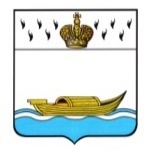 АДМИНИСТРАЦИЯВышневолоцкого городского округаРаспоряжениеот 26.04.2021                                                                                               № 715-рг. Вышний ВолочекОб обеспечении безопасности населения при проведении крестного хода в праздник Светлого Христова Воскресеньяна территории Вышневолоцкого городского округаВ соответствии с Федеральным законом от 06.10.2003 № 131-ФЗ «Об общих принципах организации местного самоуправления в Российской Федерации», Федеральным законом от 19.06.2004 № 54-ФЗ «О собраниях, митингах, демонстрациях, шествиях и пикетированиях», в целях обеспечения безопасности людей в период проведения крестного хода в праздник Светлого Христова Воскресенья (далее – крестный ход),1. Назначить ответственных лиц Администрации Вышневолоцкого городского округа за обеспечение безопасности в период проведения крестного хода на территории муниципального образования Вышневолоцкий городской округ (приложение).2. Определить время и места проведения крестного хода на территории Вышневолоцкого городского округа в соответствии с приложением к настоящему распоряжению.3. Рекомендовать руководителю Управления территориальной политики и социально-административного развития сельских территорий Администрации Вышневолоцкого городского округа (Рябкова Н.Ф.) назначить ответственных должностных лиц за обеспечения безопасности в период проведения крестного хода на территории Центрального, Северного и Восточного территориальных отделов Управления территориальной политики и социально-административного развития сельских территорий администрации Вышневолоцкого городского округа.4. Рекомендовать руководителю станции скорой медицинской помощи (Милюкова Н.П.) организовать дежурство бригад скорой медицинской помощи (дежурных врачей, фельдшеров) в сроки и в местах, указанных в приложении к настоящему распоряжению при проведении мероприятий, связанных с проведением крестного хода на территории муниципального образования Вышневолоцкий городской округ. 5. Рекомендовать руководителю МО МВД России «Вышневолоцкий» (Дущак Д.А) принять дополнительные меры по обеспечению охраны общественного порядка в сроки и в местах, указанных в приложении к настоящему распоряжению при проведении мероприятий, связанных с проведением крестного хода на территории муниципального образования Вышневолоцкий городской округ.6. Рекомендовать начальнику ПСЧ-9 пожарно-спасательного отряда ФПС ГПС ГУ МЧС России по Тверской области (Егоров Д.Э.) в сроки и в местах, указанных в приложении к настоящему распоряжению организовать дежурство пожарных расчетов при проведении мероприятий, связанных с проведением крестного хода на территории муниципального образования Вышневолоцкий городской округ.7. Контроль за исполнением настоящего распоряжения возложить на заместителя Главы Администрации Вышневолоцкого городского округа Морозова Д.Г.8. Настоящее распоряжение вступает в силу со дня его подписания. И.о. Главы Вышневолоцкого городского округа                             Н.В. ШараповаСписокответственных должностных лиц за обеспечение безопасности в период проведения крестного хода на территории муниципального образования Вышневолоцкий городской округПриложениек распоряжению АдминистрацииВышневолоцкого городского округаот 26.04.2021 № 715-р№ п/пНазвание храма(ответственное лицо,моб. тел.)Число прихожан(чел.)Время проведения службыОтветственныеАдминистрацииВышневолоцкого городского округа1.Богоявленский собор, г. Вышний Волочек(Иерей Иоанн Владимирович Березюк,8-965-712-38-77)до 750- Ночная службаНачало:01 мая 23:00Окончание:02 мая 03:30- Утренняя службаНачало: 02 мая 09:00Окончание:02 мая 11:00МорозовДмитрийГеннадьевич8-900-015-22-552.Преображения Господня,пос. Солнечный(Прот. Александр Смирнов, 8-915-710-30-03)200- Ночная службаНачало:01 мая 22:00Окончание:02 мая 04:00СамойловАлексей Николаевич8-980-640-23-303.Святителя Николая Мирликийского, г. Вышний Волочек (Прот. Олег Яковлев,8-910-939-61-7150- Ночная службаНачало:01 мая 23:00Окончание:02 мая 04:00ГейстВиктор Анатольевич8-910-649-95-114.Церковь сщмч. Фаддея, архиепископа Тверского п.г.т. Красномайский (прот. Анатолий Гринюк,8-903-801-55-97100- Ночная службаНачало:01 мая 23:30Окончание:02 мая 03:00ЮликовЕвгений Николаевич8-980-640-02-995.Храм преображения Господня, д. Лужниково(Иерей Игорь Куляшов,8-960-709-20-4150- Ночная службаНачало:01 мая 22:00Окончание:02 мая 03:00ШараповАндрейИгоревич8-980-640-03-236.Успенья Пресвятой Богородицы, г. Вышний Волочек (протоирей Владимир Гуркало-8-910-844-10-21; Черепанов Игорь Владимирович   8-920-182-39-99)100- Ночная службаНачало: 01 мая 23:00Окончание:02 мая 03:30БогдановСергейБорисович8-910-531-30-307.Храм Преображения Господня на старом кладбище, г. Вышний Волочек, Пятницкое кладбище (Протоирей Владимир Березюк,8-920-168-53-23)50- Ночная службаНачало: 01 мая 23:30Окончание:02 мая 02:30Петров Сергей Петрович8-910-649-90-518.Храм Святой Троицы, д. Осечно (Протоирей Андрей Храмов,20- Утренняя службаНачало: 02 мая 09:00Окончание:02 мая 11:30СимановЮрийАлексеевич8-980-640-23-309Женский монастырь, г. Вышний Волочек (настоятельница Игуменья Софья)200- Ночная службаНачало: 01 мая 23:30Окончание:02 мая 06:00Андреев Сергей Петрович8-910-533-05-91